World ParaVolley 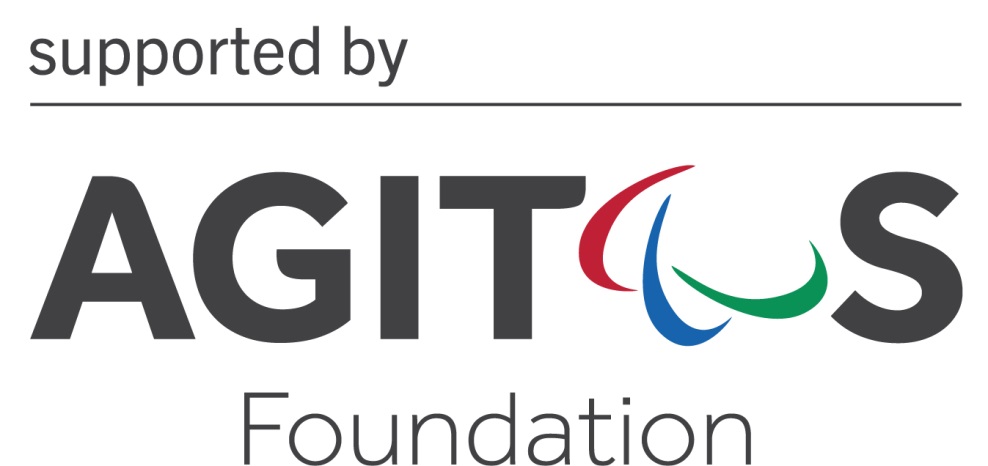 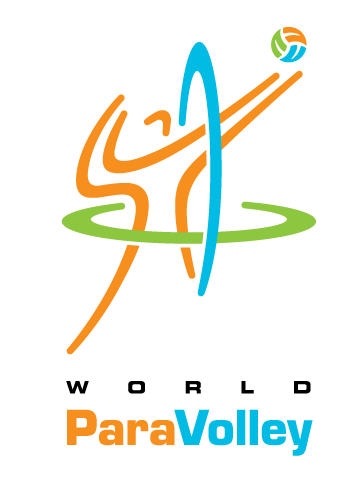 Level 1 Classification and Coach CoursesMarch 23-28, 2018 – Jeju City, South KoreaTRAVEL FORMDeadline: Friday 23rd February, 2018PARTICIPANT INFORMATIONPARTICIPANT INFORMATIONPARTICIPANT INFORMATIONPARTICIPANT INFORMATIONPARTICIPANT INFORMATIONPARTICIPANT INFORMATIONPARTICIPANT INFORMATIONPARTICIPANT INFORMATIONPARTICIPANT INFORMATIONNameSurnameSurnameCountryCountryCountryFederationLocal AssociationFederationLocal AssociationFederationLocal AssociationE-Mail addressE-Mail addressE-Mail addressPhone numberPhone numberPhone numberHome:       Mobile:       Home:       Mobile:       Home:       Mobile:       Home:       Mobile:       Home:       Mobile:       Home:       Mobile:       ARRIVAL  (Participant arrival Friday March 23rd 2018 before 14h00)ARRIVAL  (Participant arrival Friday March 23rd 2018 before 14h00)ARRIVAL  (Participant arrival Friday March 23rd 2018 before 14h00)ARRIVAL  (Participant arrival Friday March 23rd 2018 before 14h00)ARRIVAL  (Participant arrival Friday March 23rd 2018 before 14h00)ARRIVAL  (Participant arrival Friday March 23rd 2018 before 14h00)ARRIVAL  (Participant arrival Friday March 23rd 2018 before 14h00)ARRIVAL  (Participant arrival Friday March 23rd 2018 before 14h00)ARRIVAL  (Participant arrival Friday March 23rd 2018 before 14h00)Arrival DateArrival DateTime:Time:From (City/Country)From (City/Country) Car    Plane Car    PlaneAirlineAirlineFlight #Flight #Flight #Arrival Airport:       Arrival Airport:       Arrival Airport:       Arrival Airport:       Arrival Airport:       I require transfer from airport:   Yes        NoI require transfer from airport:   Yes        NoI require transfer from airport:   Yes        NoI require transfer from airport:   Yes        NoDEPARTURE (Participant departure Wednesday, March 28th, 2018 after 15h00)DEPARTURE (Participant departure Wednesday, March 28th, 2018 after 15h00)DEPARTURE (Participant departure Wednesday, March 28th, 2018 after 15h00)DEPARTURE (Participant departure Wednesday, March 28th, 2018 after 15h00)DEPARTURE (Participant departure Wednesday, March 28th, 2018 after 15h00)DEPARTURE (Participant departure Wednesday, March 28th, 2018 after 15h00)DEPARTURE (Participant departure Wednesday, March 28th, 2018 after 15h00)DEPARTURE (Participant departure Wednesday, March 28th, 2018 after 15h00)DEPARTURE (Participant departure Wednesday, March 28th, 2018 after 15h00)Departure DateDeparture DateTime:Time:To (City/Country)To (City/Country) Car    Plane Car    PlaneAirlineAirlineFlight #:Flight #:Flight #:Departure Airport:       Departure Airport:       Departure Airport:       Departure Airport:       Departure Airport:       I require transfer from airport:   Yes        NoI require transfer from airport:   Yes        NoI require transfer from airport:   Yes        NoI require transfer from airport:   Yes        NoIMPORTANT:  Please return the Travel Form by e-mail by February 23rd to:IMPORTANT:  Please return the Travel Form by e-mail by February 23rd to:Ms. Malsoon Jung, KOVADMs. Jurate Kesiene, Course InstructorMs. Jenni Cole, Course InstructorMr. Steve Jones, Course InstructorMr. Weiping Tu, Course InstructorMr. Phil Allen, World ParaVolley General ManagerMr. Denis Le Breuilly, World ParaVolley Sport Directorvolleykr@naver.comjurate.kesiene@santa.ltjenni.anne.1967@gmail.comjones.stevejones.steve6@gmail.comtuweiping1@hotmail.comgeneralmanager@worldparavolley.orgsportdirector@worldparavolley.org